Eyes and Eyebrows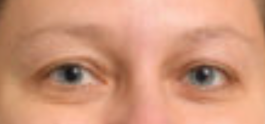 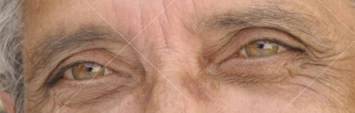 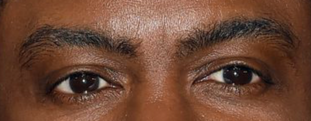 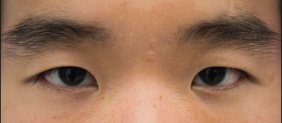 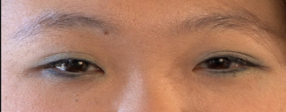 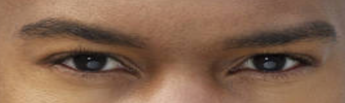 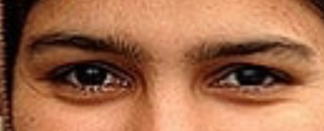 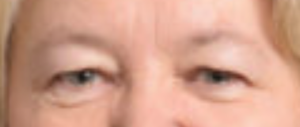 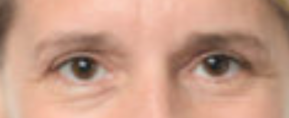 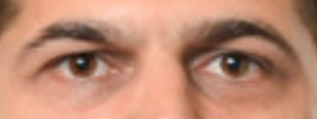 Nose Reference: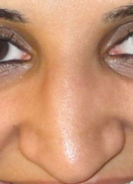 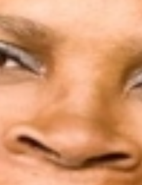 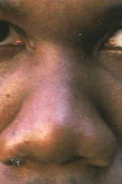 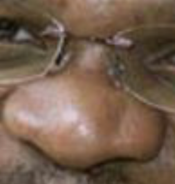 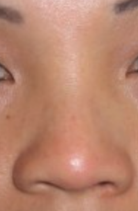 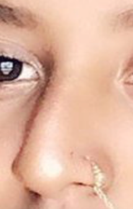 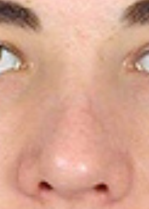 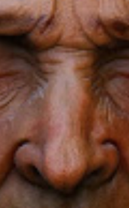 